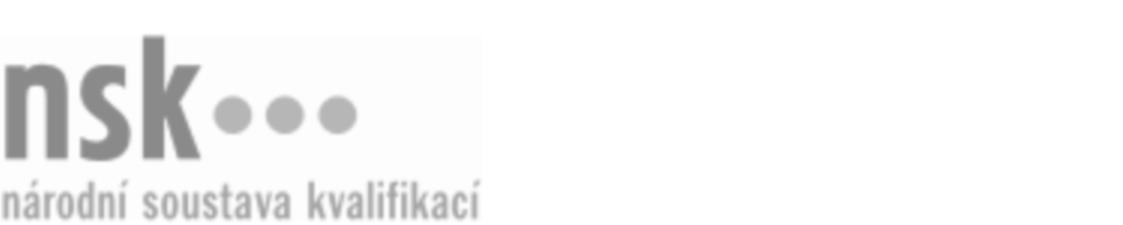 Autorizované osobyAutorizované osobyAutorizované osobyAutorizované osobyAutorizované osobyAutorizované osobyAutorizované osobyAutorizované osobyZasněžovač/zasněžovačka (kód: 23-081-H) Zasněžovač/zasněžovačka (kód: 23-081-H) Zasněžovač/zasněžovačka (kód: 23-081-H) Zasněžovač/zasněžovačka (kód: 23-081-H) Zasněžovač/zasněžovačka (kód: 23-081-H) Zasněžovač/zasněžovačka (kód: 23-081-H) Zasněžovač/zasněžovačka (kód: 23-081-H) Zasněžovač/zasněžovačka (kód: 23-081-H) Autorizující orgán:Autorizující orgán:Ministerstvo dopravyMinisterstvo dopravyMinisterstvo dopravyMinisterstvo dopravyMinisterstvo dopravyMinisterstvo dopravyMinisterstvo dopravyMinisterstvo dopravyMinisterstvo dopravyMinisterstvo dopravyMinisterstvo dopravyMinisterstvo dopravySkupina oborů:Skupina oborů:Strojírenství a strojírenská výroba (kód: 23)Strojírenství a strojírenská výroba (kód: 23)Strojírenství a strojírenská výroba (kód: 23)Strojírenství a strojírenská výroba (kód: 23)Strojírenství a strojírenská výroba (kód: 23)Strojírenství a strojírenská výroba (kód: 23)Povolání:Povolání:Obsluha sněžných pásových vozidel a technického zasněžováníObsluha sněžných pásových vozidel a technického zasněžováníObsluha sněžných pásových vozidel a technického zasněžováníObsluha sněžných pásových vozidel a technického zasněžováníObsluha sněžných pásových vozidel a technického zasněžováníObsluha sněžných pásových vozidel a technického zasněžováníObsluha sněžných pásových vozidel a technického zasněžováníObsluha sněžných pásových vozidel a technického zasněžováníObsluha sněžných pásových vozidel a technického zasněžováníObsluha sněžných pásových vozidel a technického zasněžováníObsluha sněžných pásových vozidel a technického zasněžováníObsluha sněžných pásových vozidel a technického zasněžováníKvalifikační úroveň NSK - EQF:Kvalifikační úroveň NSK - EQF:333333Platnost standarduPlatnost standarduPlatnost standarduPlatnost standarduPlatnost standarduPlatnost standarduPlatnost standarduPlatnost standarduStandard je platný od: 21.10.2022Standard je platný od: 21.10.2022Standard je platný od: 21.10.2022Standard je platný od: 21.10.2022Standard je platný od: 21.10.2022Standard je platný od: 21.10.2022Standard je platný od: 21.10.2022Standard je platný od: 21.10.2022Zasněžovač/zasněžovačka,  29.03.2024 13:19:51Zasněžovač/zasněžovačka,  29.03.2024 13:19:51Zasněžovač/zasněžovačka,  29.03.2024 13:19:51Zasněžovač/zasněžovačka,  29.03.2024 13:19:51Zasněžovač/zasněžovačka,  29.03.2024 13:19:51Strana 1 z 2Strana 1 z 2Autorizované osobyAutorizované osobyAutorizované osobyAutorizované osobyAutorizované osobyAutorizované osobyAutorizované osobyAutorizované osobyAutorizované osobyAutorizované osobyAutorizované osobyAutorizované osobyAutorizované osobyAutorizované osobyAutorizované osobyAutorizované osobyNázevNázevNázevNázevNázevNázevKontaktní adresaKontaktní adresa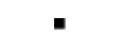 Asociace lanové dopravy, z.s.Asociace lanové dopravy, z.s.Asociace lanové dopravy, z.s.Asociace lanové dopravy, z.s.Asociace lanové dopravy, z.s.U Rajské zahrady 1912/3, 13000 Praha 3U Rajské zahrady 1912/3, 13000 Praha 3Asociace lanové dopravy, z.s.Asociace lanové dopravy, z.s.Asociace lanové dopravy, z.s.Asociace lanové dopravy, z.s.Asociace lanové dopravy, z.s.U Rajské zahrady 1912/3, 13000 Praha 3U Rajské zahrady 1912/3, 13000 Praha 3U Rajské zahrady 1912/3, 13000 Praha 3U Rajské zahrady 1912/3, 13000 Praha 3Zasněžovač/zasněžovačka,  29.03.2024 13:19:51Zasněžovač/zasněžovačka,  29.03.2024 13:19:51Zasněžovač/zasněžovačka,  29.03.2024 13:19:51Zasněžovač/zasněžovačka,  29.03.2024 13:19:51Zasněžovač/zasněžovačka,  29.03.2024 13:19:51Strana 2 z 2Strana 2 z 2